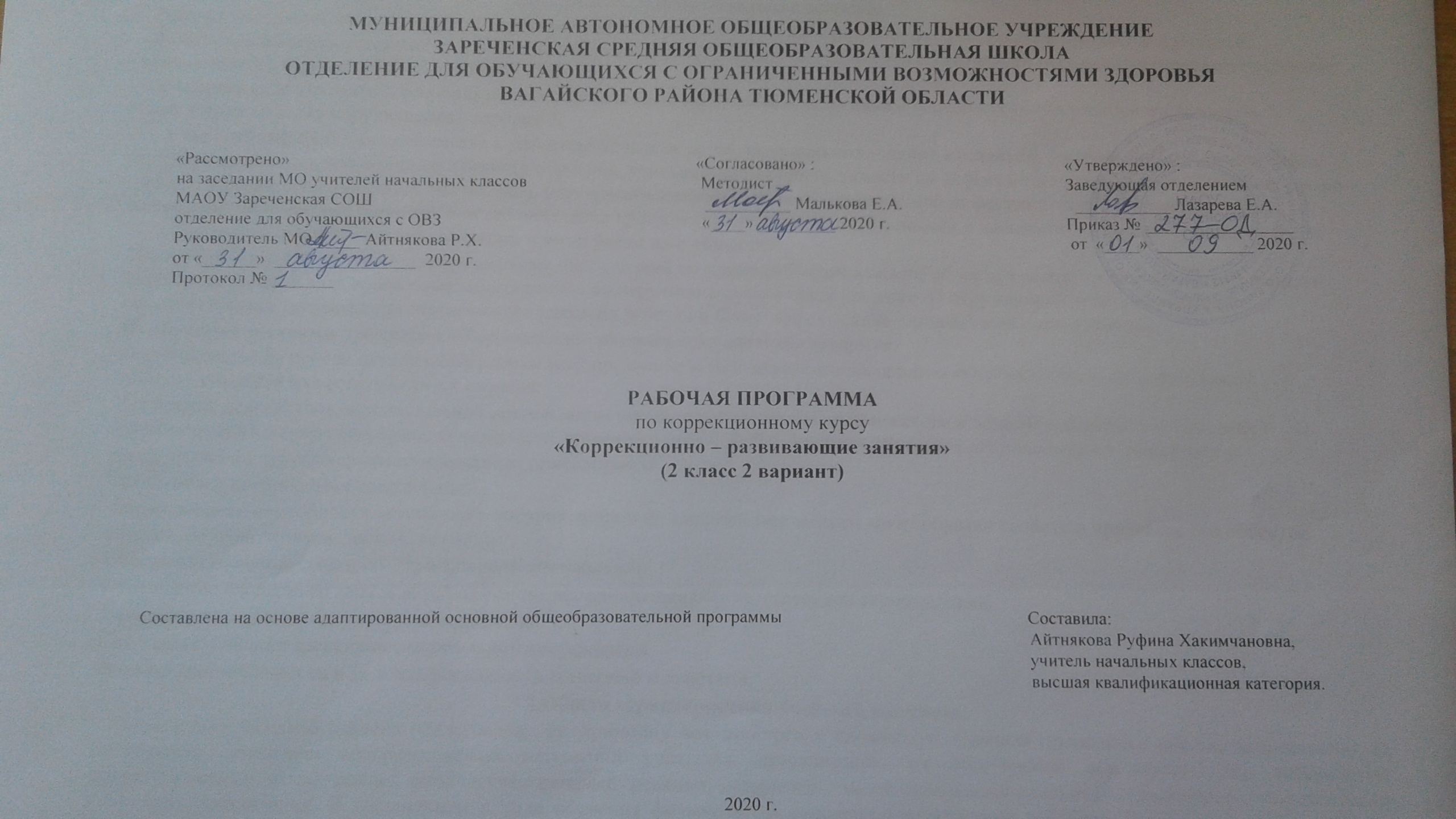 1.Пояснительная записка.     Рабочая программа по коррекционно – развивающим действиям во 2 классе разработана на основе следующих документов:-Федеральный государственный образовательный стандарт образования обучающихся с умственной отсталостью (интеллектуальными нарушениями), от 19 декабря 2014 года № 1599.-Примерная адаптированная основная общеобразовательная программа образования обучающихся с умственной отсталостью (интеллектуальными нарушениями)  вариант 2.      Современные требования общества к развитию личности детей, имеющих отклонения в развитии, диктуют необходимость более полно реализовать идею индивидуализации обучения, учитывающего степень тяжести их дефекта, состояние здоровья, индивидуально-типологические особенности. А значит, речь идет о необходимости оказания комплексной дифференцированной помощи детям, направленной на преодоление трудностей овладения программными значениями, умениями и навыками, что в конечном итоге будет способствовать более успешной адаптации и интеграции их в общество.     Цель обучения – на основе создания оптимальных условий познания ребенком каждого объекта в совокупности сенсорных свойств, качеств, признаков дать правильное многогранное полифункциональное представление об окружающей действительности, способствующее оптимизации психического развития ребенка и более эффективной социализации его в обществе.     Основными задачами программы «Коррекционно развивающих занятий» являются:Формирование на основе активизации работы всех органов чувств адекватного восприятия явлений и объектов окружающей действительности в совокупности их свойств.Коррекция недостатков познавательной деятельности школьников путем систематического и целенаправленного воспитания у них полноценного восприятия формы, конструкции, величины, цвета, особых свойств предметов, их положения в пространстве.Формирование пространственно-временных ориентировок.Развитие слухоголосовых координаций.Формирование способности эстетически воспринимать окружающий мир во всем многообразии свойств и признаков его объектов (цветов, вкусов, запахов, звуков, ритмов).Совершенствование сенсорно-перцептивной деятельности.Обогащение словарного запаса детей на основе использования соответствующей терминологии.Исправление недостатков моторного развития.Совершенствование зрительно-двигательной координации.Формирование точности и целенаправленности движений и действий.2.Общая характеристика учебного предмета.    Содержание каждого раздела представлено по принципу «от простого к сложному». Сначала проводится работа, направленная на расширение диапазона воспринимаемых ощущений учащихся, актуализацию их собственной активности. Под активностью подразумеваются психические, физические, речевые реакции, например: эмоционально-двигательная отзывчивость, концентрация внимания, вокализация. В дальнейшем в ходе обучения формируются сенсорно-перцептивные действия. Учащиеся учатся не только распознавать свои ощущения, но и принимать их, перерабатывать получаемую таким образом информацию, что в будущем поможет им лучше ориентироваться в окружающем мире.    Основной формой организации учебного процесса по предмету «Коррекционные занятия» является урок.    Основные технологии обучения:- личностно-ориентированные,- деятельностный подход,- уровневая дифференциация,- информационно-коммуникативные,- здоровьесберегающие,- игровые.3.Описание места учебного предмета в учебном плане.Предмет «Коррекционно- развивающие занятия» рассчитан на 2 часа в неделю, 68 часов в год.Учебный план.4.Планируемые результаты освоения программы.   Личностные:Осознавание своих возможностей;Понимание языка эмоций;Проявление собственных чувств;Использование речевых (жестовых) форм взаимодействия;Проявление интереса к совместной деятельности;Сообщение о дискомфорте;Проявление мотивации в обучении;Принятие помощи.    Предметные:Целенаправленно выполнять действия по инструкции педагога;Правильно пользоваться письменными принадлежностями;Анализировать и сравнивать предметы по одному из указанных признаков: форма, величина, цвет;Различать основные цвета;Классифицировать геометрические фигуры;Составлять предмет из частей;Определять на ощупь величину предметов;Различать речевые и неречевые звуки;Ориентироваться на плоскости листа бумаги и на собственном теле;Выделять части суток и определять порядок дней недели;Конструировать предметы из геометрических фигур;Ориентироваться в помещении, двигаться в заданном направлении.    Базовые учебные действия:Создание благоприятной обстановки, способствующей формированию положительной мотивации пребывания в образовательной организации и эмоциональному конструктивному взаимодействию с взрослыми (родственник, специалист, ассистент и др.) и сверстниками:Перемещение в новой среде без проявлений дискомфорта;Принятие контакта, инициированного взрослым;Установление контакта с педагогом и другими взрослыми, участвующими в организации учебного процесса;Ориентация в учебной среде (пространство, материалы, расписание) класса: нахождение индивидуального шкафа для хранения личных вещей; нахождение своего (рабочего) места за столом; нахождение своего набора индивидуальных заданий; нахождение места хранения набора индивидуальных заданий; нахождение места для отдыха; нахождение места, предназначенного для игровой деятельности; нахождение места хранения игрушек;Ориентация в расписании дня (последовательности событий/занятий, очередности действий);Формирование учебного поведения:Поддержание правильной позы;Подражание простым движениям и действиям с предметами;Выполнение простых речевых инструкций (дай, возьми, встань, сядь, подними и др.);Использование по назначению учебных материалов;Выполнение простых действий с одним предметом (по подражанию);Выполнение действий с предметами, с картинками (по подражанию);Выполнение соотнесения одинаковых предметов, картинок (по образцу);Выполнение простых действий с предметами и картинками (по образцу);Выполнение соотнесения предмета с соответствующим изображением (по образцу);Выполнение простых действий по наглядным алгоритмам (расписаниям) (по образцу);Выполнение задания в течение определенного временного промежутка на групповом занятии;Принятие помощи учителя на групповом занятии.Формирование умения выполнять задания в соответствии с определенными характеристиками:Выполнение задания в течение периода времени, обозначенного наглядно (при помощи таймера, будильника, песочных часов);Переход от одного задания (операции, действия) к другому в соответствии с расписанием занятий, алгоритмом действия и т.д.5.Содержание учебного предмета.Программа представлена следующими разделами:   -Развитие крупной и мелкой моторики, графомоторных навыков.Развитие крупной моторики. Целенаправленность выполнения действий и движений по инструкции педагога (броски в цель, ходьба по «дорожке следов»). Согласованность действий и движений разных частей тела (повороты и броски, наклоны и повороты). Развитие и координация движений кисти рук и пальцев. Пальчиковая гимнастика. Специальные упражнения для удержания письменных принадлежностей. Развитие координации движений руки и глаза (нанизывание бус, завязывание узелков, бантиков). Обводка, штриховка по трафарету.-Тактильно-двигательное восприятие.Определение на ощупь плоскостных фигур и предметов, их величины. Игры с крупной мозаикой.-Кинестетическое и кинетическое развитие.Формирование ощущений от различных поз и движений тела, верхних и нижних конечностей, головы. Выполнение упражнений по заданию педагога, обозначение словом положения различных частей своего тела. Выразительность движений (имитация повадок зверей, игра на различных музыкальных инструментах).-Восприятие формы, величины, цвета; конструирование предметов.Формирование сенсорных эталонов плоскостных геометрических фигур (круг, квадрат, прямоугольник, треугольник) на эмпирическом уровне в процессе выполнения упражнений. Выделение признака формы; называние основных геометрических фигур. Классификация предметов и их изображений по форме по показу. Работа с геометрическим конструктором. Сопоставление 2-х предметов контрастных величин по высоте, длине, ширине, обозначение словом. Различие и выделение основных цветов (красный, желтый, зеленый, синий, черный, белый). Конструирование геометрических фигур и предметов из составляющих частей (2 – 3 детали). Составление целого из частей на разрезном наглядном материале (2 – 3 детали).-Развитие зрительного восприятия и зрительной памяти.Формирование навыков зрительного анализа и синтеза (обследование предметов, состоящих из 2 – 3 деталей, по инструкции педагога). Дифференцированное зрительное восприятие 2-х предметов: нахождение отличительных и общих признаков. Нахождение «лишней» игрушки, картинки. Упражнения для профилактики и коррекции зрения.-Восприятие особых свойств предметов (развитие осязания, обоняния, вкусовых качеств, барических ощущений).Контрастные температурные ощущения (холодный – горячий). Различение на вкус (кислый, сладкий, горький, соленый). Запах приятный и неприятный.-Развитие слухового восприятия и слуховой памяти.Различение звуков окружающей среды (стук, стон, звон, гудение, жужжание) и музыкальных звуков. Различение речевых и неречевых звуков. Подражание неречевым и речевым звукам.-Восприятие пространства.Ориентировка на собственном теле: дифференциация правой / левой / руки / ноги, правой /левой части тела. Определение расположения предметов в пространстве (справа – слева, вверху – внизу и др.). Движение в заданном направлении в пространстве (вперед, назад, т. д.). Ориентировка в помещении по инструкции педагога. Пространственная ориентировка на листе бумаги (центр, верх / низ, правая / левая сторона).-Восприятие времени.Сутки. Части суток. Работа с графической моделью «Сутки». Последовательность событий (смена времени суток). Вчера, сегодня, завтра.6.Материально – техническое обеспечение.1.Комплекс дидактических, коррекционно – развивающих игр.2.Пластилин, альбом, фломастеры.3.Компьютер, проектор.4.Календарь, циферблат.5.Предметные и сюжетные картинки по темам.6.Счетные палочки, геометрические фигуры.7.Конструкторы, мозаики, пазлы.ПредметКол-во часовв неделю1ч2ч3ч4чгодКоррекционно-развивающие занятия21616201668